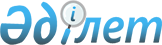 Об определении мест для размещения агитационных печатных материаловПостановление акимата Зеленовского района Западно-Казахстанской области от 27 февраля 2015 года № 186. Зарегистрировано Департаментом юстиции Западно-Казахстанской области 4 марта 2015 года № 3833.
      Руководствуясь Конституционным законом Республики Казахстан от 28 сентября 1995 года "О выборах в Республике Казахстан", Законом Республики Казахстан от 23 января 2001 года "О местном государственном управлении и самоуправлении в Республике Казахстан", акимат района ПОСТАНОВЛЯЕТ:
      1. Совместно с Зеленовской районной избирательной комиссией (по согласованию) определить места для размещения агитационных печатных материалов для всех кандидатов согласно приложению.
      2. Акимам сельских округов оснастить определенные места для размещения агитационных печатных материалов стендами, щитами, тумбами.
      3. Руководителю аппарата акима района (Залмуканов М.) обеспечить государственную регистрацию данного постановления в органах юстиции, его официальное опубликование в информационно-правовой системе "Әділет" и в средствах массовой информации.
      4. Контроль за исполнением настоящего постановления возложить на руководителя аппарата акима района Залмуканова М. Д.
      5. Настоящее постановление вводится в действие со дня первого официального опубликования.
      "СОГЛАСОВАНО"Председатель Зеленовскойрайонной избирательной комиссии_____________Досжанов А. Т.27 февраля 2015 г.
      Приложениек постановлению акиматаЗеленовского районаот 27 февраля 2015 года № 186
      Места для размещения агитационных печатных материалов
      Сноска. Приложение - в редакции постановления акимата района Бәйтерек Западно-Казахстанской области от 08.02.2023 № 60 (вводится в действие по истечении десяти календарных дней после дня его первого официального опубликования).
					© 2012. РГП на ПХВ «Институт законодательства и правовой информации Республики Казахстан» Министерства юстиции Республики Казахстан
				
      Аким района

К. Жакупов

№
Наименование сельского округа
Наименование населенного пункта
Места для размещения агитационных печатных материалов
1.
Атамекен
Атамекен
улица Мектеп, 7 перед зданием государственного коммунального казенного предприятия "Центр досуга района Бәйтерек Отдела культуры, развития языков, физической культуры и спорта района Бәйтерек" сельского клуба села Атамекен
1.
Атамекен
Қайнар
улица Болашақ, 10 напротив здания коммунального государственного учреждения "Средняя общеобразовательная школа имени Касыма Қайсенова отдела образования района Бәйтерек" управления образования акимата Западно-Казахстанкой области"
2.
Бейбітшілік
Бейбітшілік
улица Бейбітшілік, 18 слева от здания коммунального государственного учреждения "Комплекс "школа-ясли-детский сад" имени Касыма Ахмирова" отдела образования района Бәйтерек управления образования акимата Западно-Казахстанкой области"
2.
Бейбітшілік
Сырым батыр
улица Б.Момышұлы, 1 слева от здания коммунального государственного учреждения "Красновская начальная школа" отдела образования района Бәйтерек управления образования акимата Западно-Казахстанской области"
3.
Белес
Белес
улица М.Мәметова, 1В слева от здания государственного учреждения "Аппарат акима сельского округа Белес"
4.
Дарьинский
Дарьинское
улица Абылай хана, 50 слева от здания  государственного учреждения "Аппарат акима Дарьинского сельского округа";
улица Шолохова, 14/1 слева от здания  коммунального государственного учреждения "Дарьинская средняя общеобразовательная школа" отдела образования района Бәйтерек управления образования акимата Западно-Казахстанской области";
улица Молдагулова А., 19/1 напротив здания государственного учреждения "Служба пожаротушения и аварийно-спасательных работ Департамента по чрезвычайным ситуациям Западно-Казахстанской области (города Уральск) Комитета по чрезвычайным ситуациям Министерства внутренних дел Республики Казахстан"
4.
Дарьинский
Озерное
улица Советская, 39 слева от здания медицинского пункта села Озерное государственного коммунального предприятия на праве хозяйственного ведения "2 – больница района Бәйтерек" управления здравоохранения акимата Западно-Казахстанской области
5.
Достық
Достык
улица Бостандық, 4/2 справа от здания медицинского пункта села Достык  государственного коммунального предприятия на праве хозяйственного ведения "2 – больница района Бәйтерек" управления здравоохранения акимата Западно-Казахстанской области
5.
Достық
Чувашин
улица Ы.Алтынсарина, 26 перед зданием государственного коммунального казенного предприятия "Центр досуга района Бәйтерек Отдела культуры, развития языков, физической культуры и спорта района Бәйтерек" сельского клуба Чувашин
5.
Достық
Красный Урал
улица Көктем, 8/1 перед модульным фельдшерским пунктом села  Красный Урал   государственного коммунального предприятия на праве хозяйственного ведения "2 – больница района Бәйтерек" управления здравоохранения акимата Западно-Казахстанской области
6.
Егіндібұлақ
Егіндібұлақ
улица Мектеп, 1/1, перед зданием коммунального государственного учреждения "Комплекс "школа-ясли-детский сад" Егіндібұлақ" отдела образования района Бәйтерек управления образования акимата Западно-Казахстанкой области"
7.
Зеленовский
Зеленое
улица Кооперативная, 35 перед зданием государственного коммунального казенного предприятия "Центр досуга района Бәйтерек Отдела культуры, развития языков, физической культуры и спорта района Бәйтерек" сельского клуба села Зеленое;
улица Тәуелсіздік, 13 перед зданием медицинского пункта села Зеленое государственного коммунального предприятия на праве хозяйственного ведения "Больница района Бәйтерек" управления здравоохранения акимата Западно-Казахстанской области
8.
Кушумский
Большой Чаган
улица Достык, 2А перед зданием государственного коммунального казенного предприятия "Центр досуга района Бәйтерек Отдела культуры, развития языков, физической культуры и спорта района Бәйтерек" сельского клуба села Большой Чаган
8.
Кушумский
Кушум
улица Мектеп, 1 перед зданием коммунального государственного учреждения "Кушумский комплекс "школа-ясли-детский сад" отдела образования района Бәйтерек управления образования акимата Западно-Казахстанской области"
8.
Кушумский
Ақсу
улица Абая, 5 перед зданием бывшего мини-центра при коммунальном государственном учреждении "Кушумская средняя общеобразовательная "школа-детский сад" отдела образования района Бәйтерек"
8.
Кушумский
Өркен
улица Төле би, 12 перед зданием коммунального государственного учреждения "Комплекс "школа-ясли-детский сад "Өркен"  отдела образования района Бәйтерек управления образования акимата Западно-Казахстанской области"
9.
Құрманғазы
Құрманғазы
улица Школьная, 1 перед зданием  государственного учреждения "Аппарат акима сельского округа Құрманғазы"
9.
Құрманғазы
Аманат
улица Набережная, 11/1 справа от жилого дома
10.
Макаровский
Макарово
улица Петрова, 16 перед спортивной площадкой
10.
Макаровский
Садовое
улица Торговая, 1 перед зданием коммунального государственного учреждения "Пригородная начальная школа" отдела образования района Бәйтерек управления образования акимата Западно-Казахстанской области"
10.
Макаровский
Жалын
улица Достық, 25 перед зданием коммунального государственного учреждения "Подхозовская основная средняя школа" отдела образования района Бәйтерек управления образования акимата Западно-Казахстанской области"
10.
Макаровский
Мирное
улица Октябрьская, 21 перед зданием медицинского пункта села Мирное  государственного коммунального предприятия на праве хозяйственного ведения "2 – больница района Бәйтерек" управления здравоохранения акимата Западно-Казахстанской области
11.
Махамбет
Махамбет
улица Абая, 25 перед зданием сельской библиотеки села Махамбет государственного учреждения "Централизованная библиотечная система района Бәйтерек";
улица Мектеп, 22 справа от здания коммунального государственного учреждения "Общеобразовательная школа Махамбет" отдела образования района Бәйтерек управления образования акимата Западно-Казахстанской области"
11.
Махамбет
Горбунов
улица Минская, 9 здание сельской библиотеки села Горбуново государственного учреждения "Централизованная библиотечная система района Бәйтерек"
11.
Махамбет
Павлово
улица Школьная, 11 рядом со зданием коммунального государственного учреждения "Павловская начальная школа" отдела образования района Бәйтерек управления образования акимата Западно-Казахстанской области"
12.
Мичуринский
Мичуринское
улица Школьная, 5 перед зданием государственного коммунального предприятия на праве хозяйственного ведения "Городская поликлиника №4" управления здравоохранения акимата Западно-Казахстанской области врачебная амбулатория села Мичуринское;
улица Мичурина, 5/1 на центральной площади;
улица Ленина, 1
12.
Мичуринский
Асан
улица Автомобильная, 19/1;
улица Айтматова Ч., 15, перед зданием коммунального государственного учреждения "Комплекс школа-ясли-детский сад "Асан отдела образовании района Бәйтерек управления образования акимата Западно-Казахстанской области.
12.
Мичуринский
Зеленый
улица Маметова, 1/2
12.
Мичуринский
Жамбыл
улица Конаева Д., 1 перед зданием бывшей школы коммунального государственного учреждения "Жамбылская общеобразовательная средняя школа" отдела образования района Бәйтерек управления образования акимата Западно-Казахстанской области
12.
Мичуринский
Октябрьское
улица Гагарина, 1
13.
Переметнинский
Переметное
улица Гагарина, 137 справа от здания сельского отделения почтовой связи села Переметное;
улица Гагарина, 69А напротив здания  государственного учреждения "Аппарата акима Переметнинского сельского округа";
улица Гагарина, 66 перед зданием коммунального государственного учреждения "Станции юных туристов" отдела образования района Бәйтерек управления образования акимата Западно-Казахстанской области";
улица Жеңіс, 24В перед зданием Отдела района Бәйтерек по социальному обеспечению филиала некоммерческого акционерного общества "Государственная корпорация "Правительства для граждан" по Западно-Казахстанской области;
улица Жеңіс, 6В перед парком "Бейбітшілік -Келісім";
улица Ауэзова М., 2А перед детской площадкой
13.
Переметнинский
Калининское
улица Кирова, 19 перед зданием  коммунального государственного учреждения "Колледж Бәйтерек" отдела образования района Бәйтерек управления образования акимата Западно-Казахстанской области;
улица Куйбышева, 4Б перед зданием  государственного коммунального предприятия на праве хозяйственного ведения "Больница  района Бәйтерек" управления здравоохранения акимата Западно-Казахстанской области
13.
Переметнинский
Болашақ
улица Ақ бидай, 95 перед зданием сельской библиотеки села Болашақ государственного учреждения "Централизованная библиотечная система района Бәйтерек"
13.
Переметнинский
Қаражар
улица Самал, 89 перед зданием сельской библиотеки села Қаражар государственного учреждения "Централизованная библиотечная система района Бәйтерек"
13.
Переметнинский
Поливное
улица Өркен, 25
13.
Переметнинский
Забродино
улица Балдырған, 60
14.
Раздольненский
Раздольное
улица Школьная, 1 напротив здания коммунального государственного учреждения "Раздольненская общеобразовательная школа" отдела образования района Бәйтерек управления образования акимата Западно-Казахстанской области
14.
Раздольненский
Ақбидай
улица Мерей, 7 справа от здания медицинского пункта села Ақбидай государственного коммунального предприятия на праве хозяйственного ведения "2 – больница района Бәйтерек" управления здравоохранения акимата Западно-Казахстанской области
15.
Рубежинский
Рубежинское
улица Жастар, 1 слева от здания коммунального государственного учреждения "Рубежинский комплекс "школа-ясли-детский сад" отдела образования района Бәйтерек управления образования акимата Западно-Казахстанской области";
улица Абая, 42 перед зданием медицинского пункта села Рубежин государственного коммунального предприятия на праве хозяйственного ведения "2 – больница района Бәйтерек" управления здравоохранения акимата Западно-Казахстанской области
16.
Сұлу Көл
Сұлу Көл
улица Достық, 13 перед зданием медицинского пункта села Сұлу Көл государственного коммунального предприятия на праве хозяйственного ведения "2 – больница района Бәйтерек" управления здравоохранения акимата Западно-Казахстанской области
17.
Трекинский
Трекино
улица Жиберина, 12 перед зданием сельского отделения почтовой связи села Трекино
17.
Трекинский
Володар
улица Бигельдинова Т., 26 перед зданием коммунального государственного учреждения "Володарской общеобразовательной школы" отдела образования района Бәйтерек управления образования акимата Западно-Казахстанской области"
17.
Трекинский
Жайық
улица Достық, рядом с остановкой
17.
Трекинский
Новенький
улица Достық, 25 перед зданием  государственного коммунального казенного предприятия "Ясли-сад "Бүлдіршін" отдела образования района Бәйтерек управления образования акимата Западно-Казахстанской области"
18.
Чировский
Чирово
улица Мирная, 61 справа от здания государственного коммунального казенного предприятия "Центр досуга района Бәйтерек Отдела культуры, развития языков, физической культуры и спорта района Бәйтерек" сельского клуба села Чирово.
18.
Чировский
Балабаново
улица Пролетарская, 13 перед зданием медицинского пункта села Балабаново  государственного коммунального предприятия на праве хозяйственного ведения "2 – больница района Бәйтерек" управления здравоохранения акимата Западно-Казахстанской области
19.
Шалғай
Шалғай
улица Чамчияна, 12 справа от здания государственного учреждения "Аппарата акима сельского округа Шалғай";
19.
Шалғай
Тыңдала
улица Береке, 21
20.
Щаповский
Щапово
улица Абылай хана, 1Г перед зданием государственного учреждения "Аппарат акима Щаповского сельского округа";
улица Орал, перед спортивной площадкой
20.
Щаповский
Жаңатаң
улица Жаңа қоныс, 3 справа от здания сельского медицинского пункта Жаңатаң государственного коммунального предприятия на праве хозяйственного ведения "Больницы района Бәйтерек" управления здравоохранения акимата Западно-Казахстанской области
21.
Январцевский
Январцево
улица Лесхозная, 1 перед зданием Январцевского коммунального государственного учреждения по охране лесов животного мира Управления природных ресурсов и регулирования природопользования акимата Западно-Казахстанской области;
улица Советская, 58
21.
Январцевский
Кирсаново
улица Чумаева, 18 перед зданием коммунального государственного учреждения "Кирсановская основная средняя школа" отдела образования района Бәйтерек управления образования акимата Западно-Казахстанской области"
21.
Январцевский
Красноармейское
улица Красноармейская, 48
21.
Январцевский
Петрово
улица Школьная, 8
21.
Январцевский
Чинарево
улица Достык, 15 справа от модульного фельдшерского пункта села Чинарево  государственного коммунального предприятия на праве хозяйственного ведения "2 – больница района Бәйтерек" управления здравоохранения акимата Западно-Казахстанской области
22.
Янайкинский
Янайкино
улица Маметовой М., 2 перед зданием фельдшерского пункта села Янайкино   государственного коммунального предприятия на праве хозяйственного ведения "2 – больница района Бәйтерек" управления здравоохранения акимата Западно-Казахстанской области
22.
Янайкинский
Скворкино
улица Әлии Молдағұловой, 14 здание сельской библиотеки села Скворкино государственного учреждения "Централизованная библиотечная система района Бәйтерек"